VirusesCharacteristics: 	NOT ________________	Do not use _____________ energy to grow;Can’t make _____________ food or produce _____________; Are able to ________________ in host cellHost: 	Organism that is __________________ of energy for the virusParasite:	Virus causes _________________ to host cell --- almost ____________ viruses destroy the cellShapes:	_______________- virus in a bacteria cell--__________ shape 	Other types- round, bricklike, threads or _________________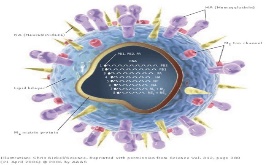 Size:	________nanometer to _______nanometerNamed:	For _________________________, places	_________, or disease they ____________Structure:	Protein coat- _____________________ to fit certain host	Inner core- ______________________ materialReproduce: 	Must be _________________ ___________ cell to produce a new virusActive virus: 	Immediately _____________ and take over cell; ex cold or rhinovirusHidden virus:	Enter and _____________ temporarily; 		Ex. HIV virus and cold sore (herpes) virusNegative:	DISEASE 	Short term- cold & flu	Long-term- rabies, distemper, HIVPositive:	Gene _____________; virus acts as a ______________ to redirect cell for medical treatment: ex Cystic FibrousBacteriaCell Structure:  ___________ cell; _________________ (no nucleus)Cell ___________ & membrane; cytoplasm &_________________	Genetic material in _____________________like a tangled string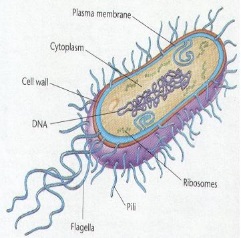 Movement: ____________________(whiplike tail) OR ___________ currents OR ______________ currentsShape: Spherical, rod, or spiral Size: 0 to ½ ______________________Food: Some are _______________________ so photosynthesis or chemical synthesis for __________Some are ___________________ so _____________ food like decaying leaves, . . . Energy Source: respiration—most use _____________but some are ____________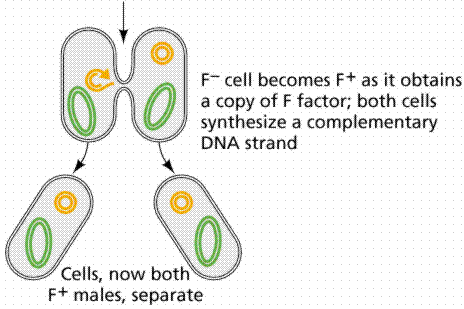 Reproduce: Can reproduce as often as every 20 minutes;Asexual by ___________ ______________--cell copies & splits into _________ cells.Sexual- _____ _______________bacteria combine genetic material thru a threadlike bridge to produce a ______________ cell. Called ________________Form __________________-when trying to survive harsh conditions. It forms a spore within the bacteria cell. It contains genetic material and cytoplasm and can survive for many years. Then can be released and carried to a new place. Ex. Clostidium botulinum–when conditions become favorable, they open up and begin to multiply Role of Bacteria: Positive: ____________ production; recycling and ____________ of ______________ matter; food production—pickles, vinegar; medicine such as insulin; body processes such as digestion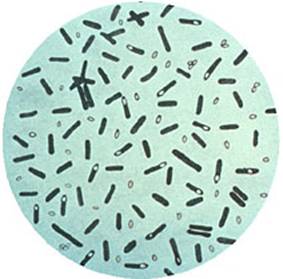 Negative: _____________ food, ____________ such as strep throatPasteurization: method to ___________ bacteria in foods such as milk products; uses high _______________ and does not alter taste of foodInfectious DiseaseWhat is an infectious disease? Illness that passes from one organism to anotherHow are they spread? __________________, swallowed or ingested, enter through moist body cavities—ie. NoseBacteria infections are treated with:________________ which are chemicals that can kill only the bacteriaViral ailments are treated: Over the counter medications can relieve symptoms of most viral infections such as __________or ____________Some antiviral drugs are prescription such as ones for _______________How prevented?____________ are introduced to the body to stimulate the production of chemicals to destroy the virus or bacteria.Antibiotic Resistance is: When bacteria ___________ to resist the chemical affects of the antibiotic so the bacteria survives the antibioticProtists/ParasitesEukaroytes that CANNOT be classified in the animal, plant, or fungi kingdoms.  Known as “odds & ends” kingdom. All live in moist surroundings. Can be uni or multicellular; may be auto or hetrotrophs; some move and some are stationary. Unicellular – composed of only _______ cell.Multicellular – composed of ____________ than one cell. Eukaryote:  an organism that contains membrane-bound organelles and genetic material within a nucleus.Prokaryote:  a unicellular organism that lacks a true nucleus and membrane-bound organelle.Protozoans that are ParasitesParasites are things that must have a _____ to survive.Move in a wide variety of ways but must have a host to feed on. Plasmodium a protozoa that causes ___________ has multiple hosts.Usually spread by a mosquito biting an infected person then biting a healthy personFungiFungi are: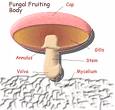 Eukaryotes that have _________________ and are _____________________Cell structure:Arranged in structures called _____________. These are branching, threadlike ____________ that make up the bodies of _________________ fungiFood:Absorb food through the hyphae that grow on food sourceReproduce:Lightweight spores are surrounded by a protective coating and can be carried easily through water or air to a new site.Spores reproduce in ______________ ___________Most reproduce sexually & asexually.Cells at the tip of the _____________________ divide to form spores & grow into fungi that are identical to parent. _____________ yeast undergoes ______________ (asexual). There are no spores. Yeast buds and breaks away from parent. When ______ hyphae from ______ fungi grow _______________ genetic material is _____________. Spores are different from either parent. This is sexual reproduction.Classification:Grouped according to reproduction—sac fungi, club fungi, or zygote fungi Role in Nature:+ ________________ in nature-break down the chemicals in dead organisms__________- yeast in bread; mold to blue cheese________________- penicillinLichens- ___________ + ___________ in community – sensitive to air pollution & indicate health of an areaPlant roots grow into hyphae underground spread out and absorb water and nutrients from soil, help plant grow better